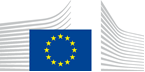 VACANCY NOTICESECONDED NATIONAL EXPERT TO THE EUROPEAN COMMISSION1.	Nature of the tasksThe Directorate-General for Communication is the corporate communication service under the responsibility of the President of the European Commission. We promote and support the political priorities of the Commission and contribute to bringing Europe closer to citizens.Directorate D "Resources" supports the Directorate-General in the effective and full achievement of its objectives by employing best practices in budgetary and financial resources management, internal control, infrastructure, security, health and safety, information technologies and document management for the European Commission Representations and for Headquarters in Brussels. Within the Resources Directorate of DG COMM, unit COMM.D.2 "Legal Advice, Security and Document Management" ensures provision of adequate security, health and safety and infrastructure support to the Representations of the European Commission in the Member States, business continuity, SPOC service, document management and legal advice including access to documents and data protection.As part of a small team within the Directorate General for Communication responsible for Safety and Security of the European Commission Representations in the Member States, the SNE contributes to ensure up-to-date safety and security installations of the Representations. The SNE will work under the supervision of an administrator. Without prejudice to the principle of loyal cooperation between the national/regional and European administrations, the SNE will not work on individual cases with implications with files he/she would have had to deal with in his/her national administration in the two years preceding its entry into the Commission, or directly adjacent cases. In no case, he/she shall represent the Commission in order to make commitments, financial or otherwise, or to negotiate on behalf of the Commission.Under the overall supervision of the Head of Sector, the Security Officer (SNE) in DG COMM.D.2.001 is responsible for the following main tasks in the assigned Representations:Coordinate internally and assist COMM management and staff in the implementation of security, safety and business continuity measures;Design and follow up the implementation of security and safety projects for the assigned Representations;To ensure active support as regards security and business continuity plans and tests for the DG and the Representations.To coordinate the activities related to the dossiers of security, safety and health related to the DG COMM Representations,Keep the DG COMM’s Business Continuity documents and Representation files/dossiers up-to-date, liaising with the relevant stakeholders;When required, support the DG COMM Local Security Officer (LSO).Work in team and provide promptly support and advice to the Head of sector and hierarchy.We look for a dynamic and motivated official with a strong security and safety background.The successful candidate should demonstrate:-	A track record in the field of security and safety;-	Consolidated drafting and presentation skills.-	Convincing analytical skills;-	Capacity to deliver results under tight deadlines.Familiarity with public procurements and contracts would constitute an advantage.2.	Main qualificationsa) Eligibility criteriaThe following eligibility criteria must be fulfilled by the candidate in order to be seconded to the Commission. Consequently, the candidate who does not fulfil all of these criteria will be automatically eliminated from the selection process.•	Professional experience: at least three years of professional experience in administrative, legal, scientific, technical, advisory or supervisory functions which are equivalent to those of function group AD;•	Seniority: candidates must have at least one year seniority with their employer, that means having worked for an eligible employer as described in Art. 1 of the SNE decision on a permanent or contract basis for at least one year before the secondment; •	Linguistic skills: thorough knowledge of one of the EU languages and a satisfactory knowledge of another EU language to the extent necessary for the performance of the duties. SNE from a third country must produce evidence of a thorough knowledge of one EU language necessary for the performance of his duties.b)	Selection criteriaDiploma - university degree or - professional training or professional experience of an equivalent level  in the field(s) : Security and safety projects, in particular for protecting buildings, assets and personnel.Professional experienceSecurity and safety projects management in the area of governments, security service, military and police, EU's internal or external security.Application of international security and safety standards in projects related the protecting buildings, assets and personnel.Conduct of technical studies and analysis for the adoption of security measures or application of new technologies in the relevant domains.Defining the terms of reference for tenders in the fields of security, health and safety systems or services.Drafting Contingency Plans, Security and Safety guidelines, based on the models developed by the commission and by joint Security Working Groups of the EU Commission and the EU Parliament.Organization of training and exercises necessary for the users’ preparedness to assure security and continuity of business.Team work and document management to share within the organization projects advancement and status of the security features of the buildings.The selected SNE is required to have a security clearance up to SECRET UE/EU SECRET level according to Commission Decision (EU, Euratom) 2015/444 of 13 March 2015, OJ L 72, 17.03.2015, p. 53. He/she has the obligation to launch the vetting procedure before getting the secondment confirmation. Language(s) necessary for the performance of dutiesEnglish level C1 and French level B2.3.	Submission of applications and selection procedureCandidates should send their application according to the Europass CV format (http://europass.cedefop.europa.eu/en/documents/curriculum-vitae) in English, French or German only to the Permanent Representation / Diplomatic Mission to the EU of their country, which will forward it to the competent services of the Commission within the deadline fixed by the latter. The CV must mention the date of birth and the nationality of the candidate. Not respecting this procedure or deadlines will automatically invalidate the application.Candidates are asked not to add any other documents (such as copy of passport, copy of degrees or certificate of professional experience, etc.). If necessary, these will be requested at a later stage. Candidates will be informed of the follow-up of their application by the unit concerned.4.	Conditions of the secondmentThe secondment will be governed by the Commission Decision C(2008)6866 of 12/11/2008 laying down rules on the secondment to the Commission of national experts and national experts in professional training (SNE Decision).The SNE will remain employed and remunerated by his/her employer during the secondment. He/she will equally remain covered by the national social security system. Unless for cost-free SNE, allowances may be granted by the Commission to SNE fulfilling the conditions provided for in Art. 17 of the SNE decision. During the secondment, SNE are subject to confidentiality, loyalty and absence of conflict of interest obligations, as provided for in Art. 6 and 7 of the SNE Decision.If any document is inexact, incomplete or missing, the application may be cancelled.Staff posted in a European Union Delegation are required to have a security clearance (up to SECRET UE/EU SECRET level according to Commission Decision (EU, Euratom) 2015/444 of 13 March 2015, OJ L 72, 17.03.2015, p. 53).The selected candidate has the obligation to launch the vetting procedure before getting the secondment confirmation.5.	Processing of personal dataThe selection, secondment and termination of the secondment of a national expert requires the Commission (the competent services of DG HR, DG BUDG, PMO and the DG concerned) to process personal data concerning the person to be seconded, under the responsibility of the Head of Unit of DG HR.DDG.B4. The data processing is subject to the SNE Decision as well as the Regulation (EU) 2018/1725. Data is kept by the competent services for 10 years after the secondment (2 years for not selected or not seconded experts).You have specific rights as a ‘data subject’ under Chapter III (Articles 14-25) of Regulation (EU) 2018/1725, in particular the right to access, rectify or erase your personal data and the right to restrict the processing of your personal data. Where applicable, you also have the right to object to the processing or the right to data portability.You can exercise your rights by contacting the Data Controller, or in case of conflict the Data Protection Officer. If necessary, you can also address the European Data Protection Supervisor. Their contact information is given below.Contact informationThe Data ControllerIf you would like to exercise your rights under Regulation (EU) 2018/1725, or if you have comments, questions or concerns, or if you would like to submit a complaint regarding the collection and use of your personal data, please feel free to contact the Data Controller, HR.DDG.B.4, HR-MAIL-B4@ec.europa.eu.The Data Protection Officer (DPO) of the CommissionYou may contact the Data Protection Officer (DATA-PROTECTION-OFFICER@ec.europa.eu) with regard to issues related to the processing of your personal data under Regulation (EU) 2018/1725.The European Data Protection Supervisor (EDPS)You have the right to have recourse (i.e. you can lodge a complaint) to the European Data Protection Supervisor (edps@edps.europa.eu) if you consider that your rights under Regulation (EU) 2018/1725 have been infringed as a result of the processing of your personal data by the Data Controller.To the attention of candidates from third countries: your personal data can be used for necessary checks.Post identification:(DG-DIR-UNIT)COMM-D-2Head of Unit:Email address:Telephone:Number of available posts:Suggested taking up duty:Suggested initial duration:Place of secondment:M. Sylvain HUBERTSylvain.hubert@ec.europa.eu +32 2 29 8569011st quarter 2021 1 year1 Brussels   Luxemburg   Other: ……………..    With allowances                     Cost-freeThis vacancy notice is also open to    the following EFTA countries :
	 Iceland   Liechtenstein   Norway   Switzerland
	 EFTA-EEA In-Kind agreement (Iceland, Liechtenstein, Norway)
    the following third countries:
    the following intergovernmental organisations:This vacancy notice is also open to    the following EFTA countries :
	 Iceland   Liechtenstein   Norway   Switzerland
	 EFTA-EEA In-Kind agreement (Iceland, Liechtenstein, Norway)
    the following third countries:
    the following intergovernmental organisations: